Easts BasketballJunior Basketball Rules & By LawsV4.009.06.2020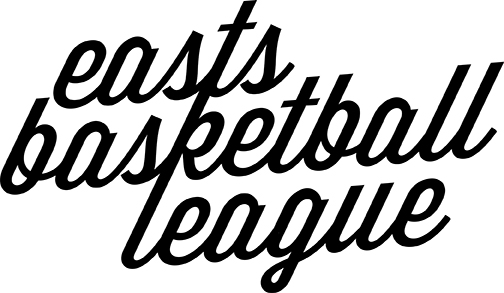 General rules ALL Ages1. Fair Play rules & EBL Ethos:EBL strongly believes in fostering the development of its members, coaches, officials, parents and players It is expected that everyone involved with EBL will uphold the Fair Play Policies & our ethos.As we are involved with the development of young players, EBL wants everyone’s experience with the league to be positive.  Our emphasis is on development and fun.  It is important that we all have a clear understanding of what Fair Play is, and that we work together toward common Fair Play goals.  The Ideals of Fair Play as identified by EBL are:RESPECT  Each other & Maintain Self ControlPLAYERS - This goes for players & parents alike. On the court respect for each other is somewhat of a given. Shaking hands before and after the game is only a small thing but helps. Name calling, Bullying etc is not on and will not be tolerated. PARENTS - If spectators and family members are getting out of hand on the sideline, chances are our Children will also follow the lead. All our teams are a part of the community, so let's ensure we respect everyone and treat them fairly. We don't want to stop people being passionate but it's more about reaching out and saying hi to the other team and remember they are just here like you to watch their kids have fun, develop new skills and meet new friends. (b) RESPECT the Officials & RulesEBL develop young officials. These officials are young boys & girls who are learning and need to be respected.  Yelling at referees for calls can really effect these young officials, some don't want to work in this environment and don't come back to work. We do acknowledge that they don't always get the calls right, but our Head of Officials is constantly working with them to develop their skills. If you have an issue with an official or another player, approach the Score bench and ask to speak to a court supervisor BEFORE it gets out of hand to let them know. Do not approach or yell at other kids, parents, officials or coaches. (c) NOT WIN AT ALL COSTSEveryone's main goal should be developing the kid’s minds & bodies with skills development and respect. In team sport they will experience winning and losing, which helps kids learn to work hard to achieve their goals. There is no greater feeling than winning, but it cannot get out of hand. We need to remind ourselves that we are all a part of a larger team and need to ensure we are humble in winning and losing.  Equal game time and not playing your best player the whole game is encouraged. 2. Uniforms:Teams need matching coloured, numbered singlets to play, its advised before ordering your teams singlets to email info@eastsbl.com.au to confirm your team colours and we will make sure there is no one else in the league with similar colours.Black or dark blue basketball shorts are to be worn if team does not have matching team shorts, females are also permitted to wear black compression stockings, eg: skins.If your team does not have singlets, get in contact so we can provide you with temporary player bibs.3. Fines/Points:4. INJURIES: If injury occurs please report it immediately to the Referee/court official on duty as you will need this to claim insurance cover at a later date.5. BALL SIZE & RING HEIGHTS6. Age ELIGIBILITY:Age cut off is December 31st of the playing yearCurrent age brackets are 8s, 10s, 12s, 14s, 16s, 18s and OpensEg; If a player is 9 years old and they turn 10 up until December 31st of that playing year, the player would qualify for the under 10s. If they are 10 already and turn 11 that year, they would have to play in the under 12s division, as they do not qualify for the under 10s.7. Players ELIGIBILITY:(a) At the start of each game your team should have:
	Minimum: 3 Players
	Maximum: 10 Players
If there are fewer than 3 Players:Play cannot startThe score clock will commence and the team will be penalized two points per minute. If a team still doesn’t have 3 or more players by the time 10 minutes has past, the game will be called a forfeit and the other team awarded the points.(b) Fill ins – (Before round 3)Are allowed until your teams are set - This allows teams that have pull outs, new members trailing and so forth. This does not mean you can grab the best player from another team to substitute in, we are just using common sense to allow teams to get set.(c) Fill ins – (Round 3 onwards)If you have a non EBL Member who would like to join your team permanently, you will need to contact EBL prior for approval. Players from other teams or from within your club, are not allowed at any time to fill in for your team. If your team has to forfeit - we will allow your team to have fill ins to ensure a game is played. With the points being awarded to other team and the game just being seen as "scratch match"(d) FinalsPlayers will need to have competed in at least 3 games to be eligible for finals. 8. FORFEITS:(a)After two consecutive forfeits the team could be disqualified from the competition unless all monies are paid prior to the date of the next scheduled game.(b) Teams that are disqualified shall forfeit all monies paid to Easts Basketball.9. Delayed Games: EBL leases our courts from a number of different venues, who have other tenants come in directly after us. We endeavour to ensure we have enough time to run games and to cover stoppages.  If in the event we see an unforeseen amount of stoppages or reason why the games will be delayed or stopped, one of the following will occur;Reduce minutes on games. This will be expressed before tip-off to ensure all teams are on a level playing fieldsIf we are unable to make up the time, a remainder of a game may need to be replayed. The remaining time on the clock and score will be noted. We will then re-schedule the game at another time.  The replayed match will be within two weeks or prior to semi-finals for that competition.  
If teams can’t agree on a replay, the game will be called a draw. 10. General Rules for all junior competitions: (a) JUMP BALLSIn accordance with FIBA, a jump ball is played at the beginning of the match, followed by alternating possession for the rerst of the game.  This will be regulated by the scorebench by means of a possession arrow(b) SPORTSMANSHIP RULEA team that is leading a junior competition game by 15 points or more must play defence only in the quarter court. If the margin goes below 15 points, they may extend their defence full court.Referees can enforce these rules, the onus should also be on the coaches to encourage fair play. (c) NO SEMI CIRCLEEBL does not recognise the semi circle, it is seen like the rest of the court.(d) Time-Outs:Timeouts are permitted by either team:• After an official blows their whistle for any call• If a final free throw is successful• Before a throw in at the centre court following a final free throwTimeouts can be only be called by the NON scoring team when any field goal is scored. The scoring team cannot have a timeout after a basket unless an official has stopped the game11. Photography Policy (a) If the photo or video is uploaded to a public site (YouTube, Facebook etc.) express permission from individuals child’s parent/guardians before taking an image of a child that is not their own. They should also make sure the parent/guardian understands how the image will be used.
(b) If the photo or video is for personal use/ memento. Please advise the opposition coach that you will be filming and how regularly you intend on filming games or training. (c). Images of children must not be used inappropriately or illegally.  (d). To respect people’s privacy, we do not allow camera phones, videos and cameras to be used inside changing areas, showers and toilets.(e). When using a photo of a child, EBL will not name or identify the child or publish personal information, such as residential address, email address or telephone number, without the consent of the parent/guardian. We will not provide information about a child’s hobbies, interests, school or the like.(f). EBL will only use images of children that are relevant to our sport and we will ensure that they are suitably clothed in a manner that promotes participation in the sport. (g). Coaches who wish to video their own team’s games or training for training purposes should also normally be allowed to do so. Again, the opposition should be informed. Parents of the coach’s own team should be advised by the coach if it is intended to regularly video games or training and the reason for it.(h). Referee coaches wishing to video games for training or evaluation purposes should advise the teams of their intentions prior to the game.12. Rules for 8sTiming:•30 minute game slots•Duration 2 x 15 minute halves•1 minute interval at half time•Game clock starts on scheduled game time and immediately at the end of each half. We will not delay the start. •Running clock, the clock only stops in the last 1 minute of the 2nd half for all whistles and made baskets if the points margin is no greater than 6.  •1 timeout per team in the first half and 1 timeout per team in the 2nd half.  . These are not cumulative.• Timeout cannot be taken in the last 1 minute of the 1st half.• There will be no extra periods in the case of a drawn game• There is NO 24 second shot clock
• Team fouls are set to 6 per half due to the shorter time13. Rules for 10s,- 18s (Girls & Boys)Timing:• 40 minute game slots• Duration 2 x 20 minute periods• 1 minute interval at half time• Game clock starts on scheduled game time and immediately at the end of each interval and timeout• Running clock for first 39 minutes• Clock only stops in the last 1 minute of the 2nd half for all whistles andmade baskets if the points margin is no greater than 10.  • Clock stops for all timeouts• 1 timeout per team in the first half and 1 timeout per team in the second halfThese are not cumulative• There will be no extra periods in the case of a drawn game• There is no 24 second shot clockAll other rules in accordance with current FIBA rulesTypePoints NotesWin3 pointsBYE3 PointsDraw2 PointsForfeit0 pointsNotified over 5 hours before gameUn-notified Forfeit-1 pointsUnregistered player -1 pointsFor more than 3 gamesAGEHEIGHTBall SizeLearn to play8 Foot4 & 58s Boys & Girls8.5 Foot510s Boys & Girls (Lowest Division)10 Foot610s and 12s Mixed and Boys 10 Foot614’s Boys to Mens10 Foot7 (14s can by consensus use 6)12s Girls to Women's10 Foot6